Barry University Fitness Center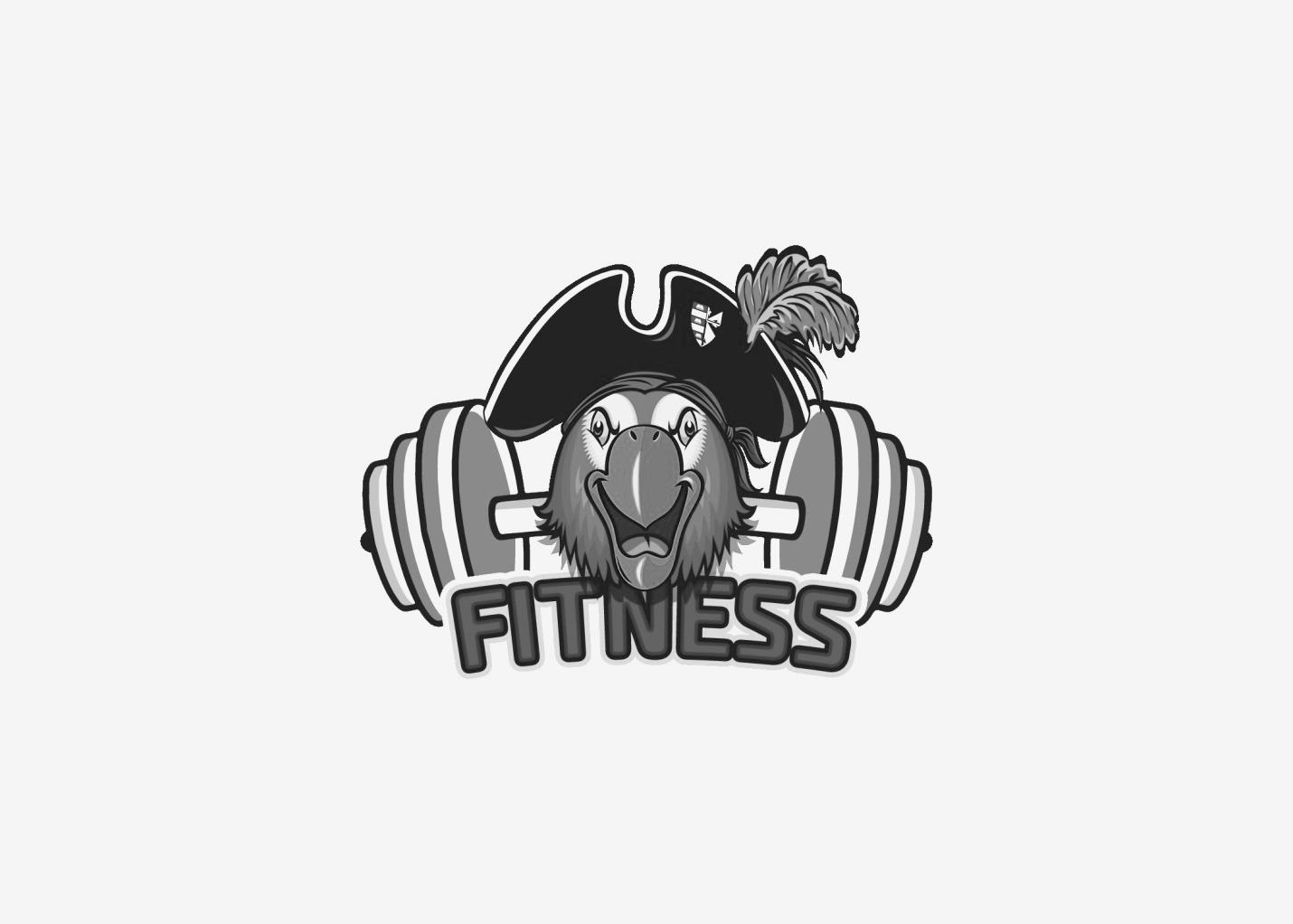 Alumni Membership ApplicationName: __________________________________________ Date: _____________________Email: ____________________________________________Graduation Date:			Membership Type: Circle One	Option #1 = $90/semester (4 months)	Option #2 = $200/yearStart Date: _____________ End Date: ___________________ (For office use)Payment:Check #:___________	*Check made payable: Barry UniversityAmount:___________*All members must adhere to the Barry University Fitness Center Rules & Regulations. Failure to abide may result in suspension or termination agreement without a refund. Member also understands that membership ONLY allows access to the Landon Fitness Center. Tennis courts, athletic courts/field, pool, Miller Studio are not included with this membership. Hours of operation may vary and are subject to the discretion of the Fitness Director and Barry University.Member Signature: ___________________________________________ Date: ____________Application approved by: ______________________________________ Date: _____________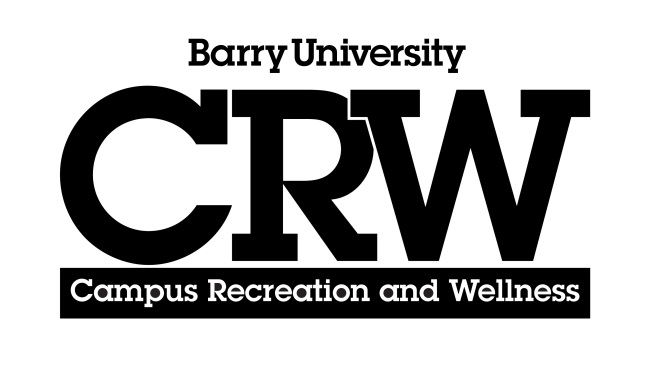 